BESTYRELSEN: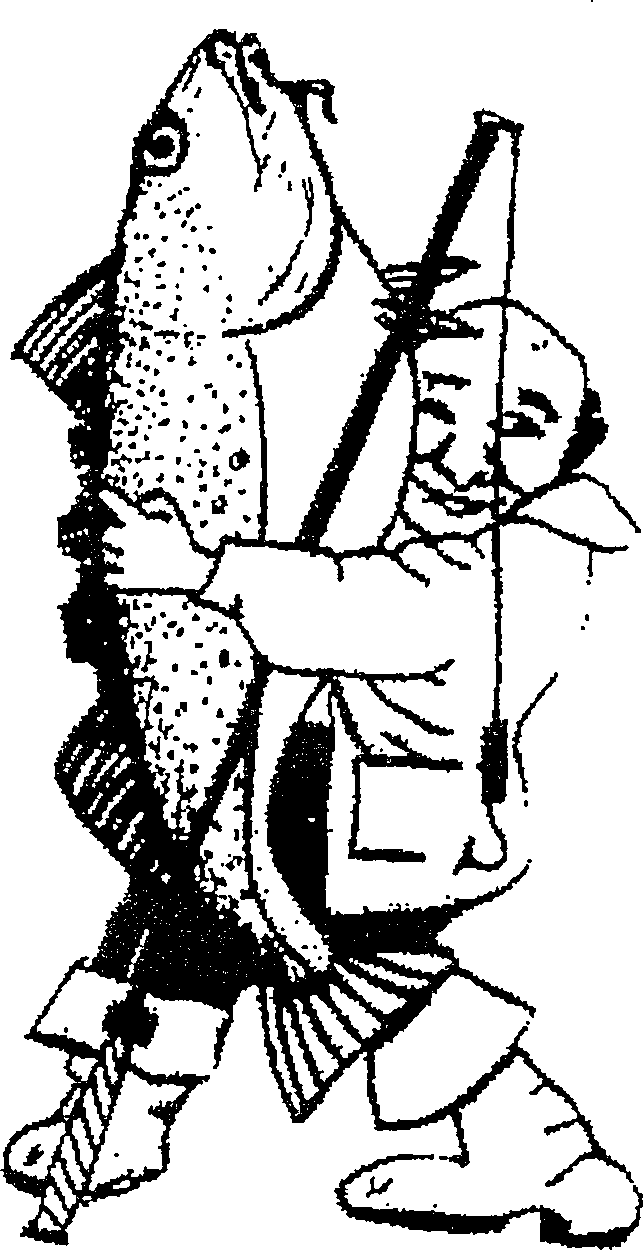 Fremmødte:Referat fra ekstra bestyrelsesmøde den 8. maj klokken 16.30 i Æ’warmstowErik OdderEODeodder@gmail.com21 49 50 43Per BachPBbach-el@tdcspace.dk40 41 51 57Jensy TorpJEAJensy.torp@gmail.com20 29 65 58Jens FiskerJFJens_jytte@hotmail.com60 71 53 89Per GrønkjærPGPer.groenkjaer@gmail.com23 48 21 71Per G. ThomsenPGTPer.g.thomsen@gmail.com20 90 21 58Klaus IversenKIkri@cowi.com41 76 84 14Jan NielsenJNJANOGKAREN@LIVE.DK22 10 02 34Fraværende:Ole RyltoftORrylle43@gmail.com23 36 30 18PktErik bød Velkommen til de mange fremmødte trods det korte varsel.Opsamling på malerdagen d. 27. april, herunder hvordan får vi malet færdigt.-------------------------Bestyrelsen besluttede at holde en ekstra oprydning/malerdag onsdag den 15. maj. Der mangler forsat at få malet det sidste på fælleshusene, samt meget af det ”røde” + de gule P-markeringer m.mDet går planmæssig med at få maler de små huse. Lad os se hvor langt vi når med fælleshusene onsdag. Såfremt vi ikke bliver helt færdige, er Jens Maler positiv overfor at hjælpe færdig.Øvrige indkøb og vedligeholdelsesarbejder i 2019, bl.a. bænke og renovering af forplads v. Østre Export mv.-------------------------Det blev besluttet at købe 4 nye borde-/bænke – Jens F. køber dem.Renoveringen af forplads ved Øster-export: Der er indhentet tilbud fra Allan Thomsen, men det blev besluttet, at Ole og Jens igen tage kontakt til Allan Thomsen for en yderligere snak/tilbud om omfang af ny belægning m.m. herunder løsning af kloakdækseludfordring. Arbejdet vurderes at være mere omfattende end angivet i tilbud.Eventuelt:Datoen for Jans forslag om ”hyggeaften”, bliver ændret fra den 28. september til den 5. oktober.Jensy laver en regning til FF (FilmFestivald) v/ Morten Duus Bjerre, for udlejning af KLF’s lokaler: Pris 9000 kr.+ strøm. Regning afventer Per G. aflæsning af målere.Jan spurgte til de foreståendre reparationsarbejder jf. renoveringsplanen. Erik oplyste at der bl.a. i Jan Johansens hus ”Terje Vigens” er vinduer der trænger til at blive skiftet og herudover er flere døre udskiftningsmodne. Herudover er det et løbende – men ikke presserende - projekt at skifte de gamle plasttagrender. Herudover er det løbende projekt at foretage reparationer af murskader på huse og perroner.Der var enighed om at maling af huse og belægningen ved Østre Export var prioriteret i 2019. Hertil kommer div. Småreperationer som tidligere.1 af de 3 projektører skal udskiftes, Per B. sørger for dette.Bådtraileren skal ha’ en ny skærm, som Jens F. vil tage sig af.Jan Nielsen bliver bevilget 1000 kr. til en ny dør i Æ’Støl.Jan Nielsen, forslog, at der købes nye bolde/fenders til KLF, og de skal være sorte. En opgave for pladsformændene, Ole og Jan.Per B. oplyste, at medlemsregisteret nu endelig er a’jourførtNæste møde:22. maj 2019, klokken 16.30 i æ’warmstow